Risk Assessment Template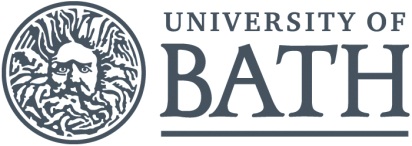 Risk Matrix and Rating Guidance:The assessor shall assign values for the hazard severity (a) and likelihood of occurrence (b) (taking into account the frequency and duration of exposure) on a scale of 1 to 5, then multiply them together to give the rating band:Risk Assessment Sign-On SheetSign on Sheet to acknowledge understanding of Risk Assessment:Hazard Severity (a)Likelihood of Occurrence (b)Hazard Severity (a)Likelihood of Occurrence (b)1 – Trivial 	(e.g. discomfort, slight bruising, self-help recovery)2 – Minor 	(e.g. small cut, abrasion, basic first aid need)3 – Moderate 	(e.g. strain, sprain, incapacitation > 3 days)4 – Serious 	(e.g. fracture, hospitalisation >24 hrs, incapacitation >4 weeks)5 – Fatal	(single or multiple)1 – Remote 	(almost never)2 – Unlikely 	(occurs rarely)3 – Possible 	(could occur, but uncommon)4 – Likely  	(recurrent but not frequent)5 – Very likely 	(occurs frequently)Risk Assessment MatrixRisk Assessment MatrixRisk Assessment MatrixRisk Assessment MatrixRisk Assessment MatrixRisk Assessment MatrixRisk Rating Bands  (A x B)Risk Rating Bands  (A x B)Risk Rating Bands  (A x B)(B)Ü       (A)ÚTrivialMinorModerateSeriousFatalLOW RISK(1 – 8)MEDIUM RISK(9  - 12)HIGH RISK(15 - 25)Remote12345Unlikely246810Continue, but review periodically to ensure controls remain effectiveContinue, but implement additional reasonably practicable controls where possible and monitor regularlySTOP THE ACTIVITYIdentify new controls. Activity must not proceed until risks are reduced to a low or medium levelPossible3691215Continue, but review periodically to ensure controls remain effectiveContinue, but implement additional reasonably practicable controls where possible and monitor regularlySTOP THE ACTIVITYIdentify new controls. Activity must not proceed until risks are reduced to a low or medium levelLikely48121620Continue, but review periodically to ensure controls remain effectiveContinue, but implement additional reasonably practicable controls where possible and monitor regularlySTOP THE ACTIVITYIdentify new controls. Activity must not proceed until risks are reduced to a low or medium levelVery likely510152025Continue, but review periodically to ensure controls remain effectiveContinue, but implement additional reasonably practicable controls where possible and monitor regularlySTOP THE ACTIVITYIdentify new controls. Activity must not proceed until risks are reduced to a low or medium levelRisk Assessment RecordRisk Assessment RecordRisk Assessment RecordRisk Assessment Title: Edge Individual Practice COVID RADate Produced: 04/12/20201Review Date: 17/05/2021Overview/Description of Activity: Assessment of use of the Edge rooms by individuals during COVID-19 following loosening of restrictions on 12/04 Duration/Frequency of Activity: Daily from building opening on 14/04 Duration/Frequency of Activity: Daily from building opening on 14/04 Location of Activity: The Edge Level 2 Rooms & Dance StudioGeneric or Specific Assessment: SpecificGeneric or Specific Assessment: Specific#Hazard(s) identifiedWho might be affected
and howExisting controls & measuresSeverity (a)Likelihood (b)Risk Rating 
(a x b)Additional control/action required1Insufficient ventilation of spacesAll persons presentTransmission of COVID-19 via airborne particlesRooms to only be used by 1 person at a timeVents not to be obstructed30 minute airing period left between each bookingIndividuals should bring their own personal reusable masks (not to be shared), to be used in line with university policy on use of face coveringsUsers to adhere to measures set out in each room risk assessment4282Spaces over capacity preventing distancing or sufficient ventilationAll persons presentTransmission of COVID-19 via airborne particles or contactRooms to be used by only 1 person at a timeUsers to adhere to measures set out in each room risk assessment4143Insufficient hygieneAll persons presentTransmission of COVID-19 via contact with surfacesUsers to adhere to measures set out in each room risk assessmentIndividuals to wash or sanitise hands before entering a new spaceOccupant to clean piano, chairs and any other items in space with approved materials before and after use. Approved materials to be supplied by AHSRegular cleaning schedule in place by AHS, focusing especially on high touch surfaces (eg door handles)4284Transmission during  use of the practice roomsAll persons presentTransmission of COVID-19 via contact with surfaces or airborne particlesRooms to be used by only 1 person at a timeUsers to adhere to measures set out in each room risk assessment4145Non-compliance with measures in placeAll persons presentTransmission of COVID-19 via contact with surfaces, other persons or airborne particlesAny incidents to be fed back to the SUAll persons booking space to be made aware of measures in place ahead of room useUsers not complying with measures in place may have access revokedIf there is an urgent incident University Security should be notified by either calling 01225 385349 (ext 5349 if using an internal phone) or call in to speak to them at the Library front desk 43126Incidents out of office hoursAll persons presentRoom only to be accessed during times booked by usersUsers to liaise with security as the contact in case of accidents and emergenciesBuilding opening to start with a trial period restricted to 9-5 Mon-Fri to ensure staff are present in the building, with hours increasing after a period of smooth running3267Transmission from person presenting with COVID-like symptomsAll persons presentTransmission from contact with surfaces or airborne particlesAny individuals presenting with symptoms to self-isolateRecords of individuals booking rooms keptUse of LFT testing facilities encouraged Room to be used by only 1 person at a time30 minute airing time left between bookings4288Transmission from contact with others in corridors or in the foyerAll persons presentTransmission from contact with surfaces or airborne particlesCorridor only to be used as needed to enter/exit rooms Individuals not to linger/wait in corridorSignage in place to indicate routes to takeIndividuals to check corridor is clear before using walkway, and wait for someone going the other way to pass Side door used to allow direct access upstairs without entering foyerPractice room users not to enter foyerHand sanitiser placed at side entranceMasks to be worn at all times when moving throughout the building, and should only be removed when in practice rooms4289Transmissions from entering foyer testing area to use the elevatorPersons needing to use elevator due to accessibility requirements, or to move heavy items upstairsPersons needing lift access asked to notify SU Arts team when bookingWhere possible, those needing to use the lift given bookings outside of testing hoursIf needing to access the lift during testing hours, users to speak to testing staff to help facilitate access through the foyer.428Assessor signature:Print name:Date:Risk Assessment Action PlanRisk Assessment Action PlanRisk Assessment Action PlanRisk Assessment Action PlanRisk Assessment Action PlanRisk Assessment Action PlanHazard No. Action to be takenBy whomTarget dateReview dateOutcome at review dateResponsible manager’s signature:Print name:Date:Responsible manager’s signature:Print name:Date:Responsible manager’s signature:Print name:Date:Responsible manager’s signature:Print name:Date:Responsible manager’s signature:Print name:Date:Responsible manager’s signature:Print name:DateNames and Signatures of other workers/researchers/PG/UG studentsAll others undertaking the process described must signify that they understand the hazards and risks.Names and Signatures of other workers/researchers/PG/UG studentsAll others undertaking the process described must signify that they understand the hazards and risks.Names and Signatures of other workers/researchers/PG/UG studentsAll others undertaking the process described must signify that they understand the hazards and risks.Print name:Signature:Date: